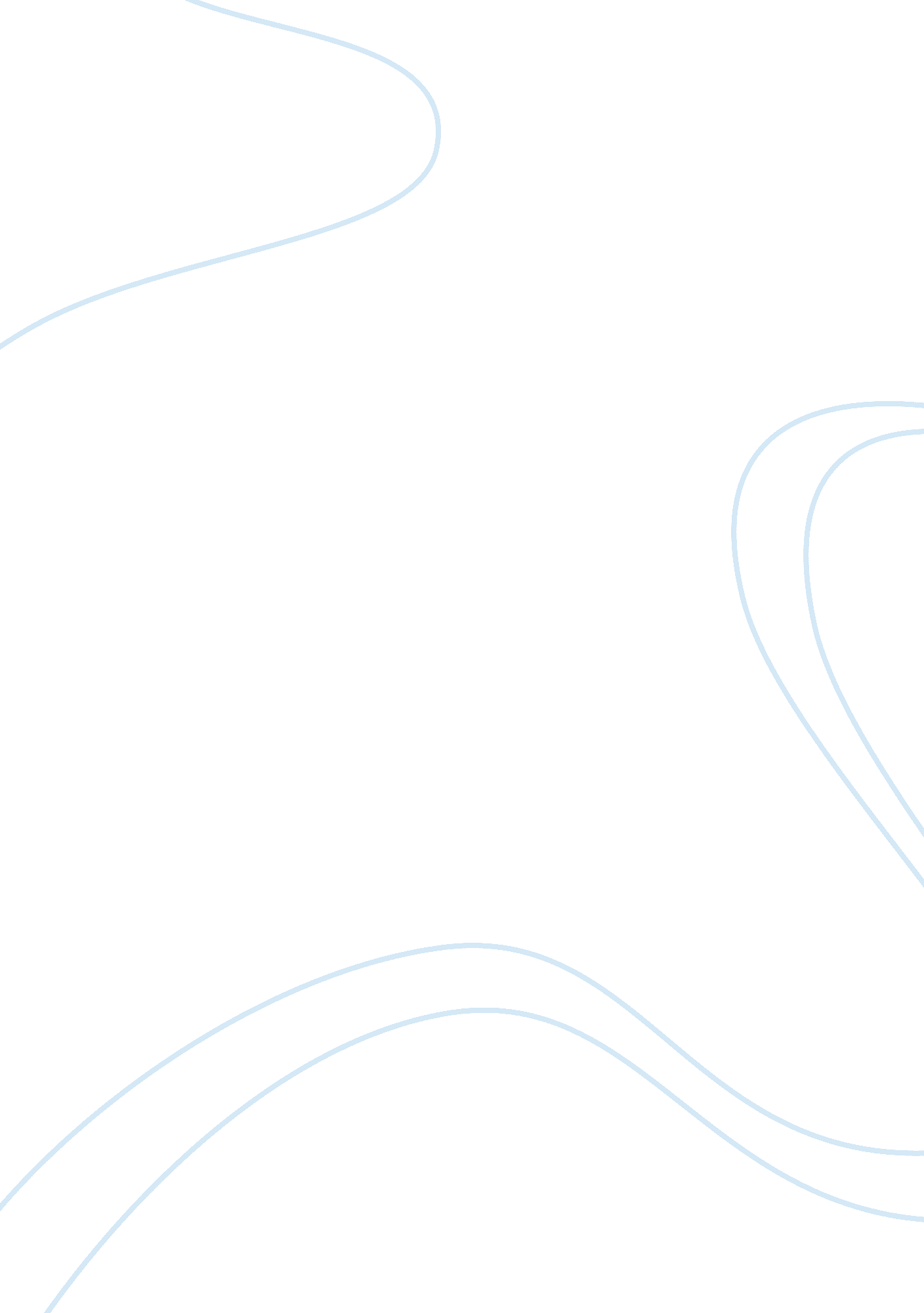 Twelve angry menArt & Culture, Artists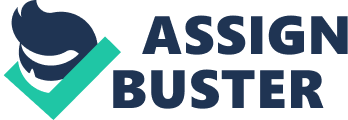 Twelve Angry Men Introduction “ Twelve Angry Men” is a film that falls under the genre of American drama film and was released in the year 1957. A teleplay bearing the same title was adapted which casted Reginald Rose. The film “ Twelve Angry Men” was directed by Sidney Lumet. The film encapsulates a story that revolves round a jury comprised of twelve men who render the judgement to the person who is guilty and acquitted of a defendant based on some reasonable grounds. 
The film is also remarkable for the continuity and exclusive use of a single set. Also the film will leave a long lasting impression on the minds of its audience because of its outstanding opening scene. The entire length of the film is ninety-six minutes and only three minutes from this film is shot outside the jury room. Rest of all the scenes comprise of shootings inside the court room. 
The Process of Conflict in Twelve Angry Men 
Contrast and conflicts give birth to progression of the plot of a play and the film ‘ Twelve Angry Men’ is not an exception in this regard. The film seriously involves and implements the process of consensus-building. Along with it, the difficulty implicated in developing these phenomena is explicitly dealt in the film. The difficulties in reaching a common point in between twelve men who ranges from varied personalities enhance the intensity and seriousness of the conflict of reaching into a common platform. 
The content of the film is made poignant to the extent that even the names of the characters are presented in a subvert manner in the film. Only the names of the two jurors appear before the audience while they swap their names while going out from the courthouse. Apart from this, no names are mentioned in the film. The defendant is recognised by the name of “ the boy” and the witnesses appear before the audience with the names of the “ old man” and “ the lady across the street”. 
The film “ The Twelve Angry Men” can be perceived as lesson in conflicts. The men do not know each other, not even the audience know anything about them individually. Yet their personality, philosophy towards life and their ideologies all become pertinent through their conflicts expressed and resolved throughout the film. 
The exposition of the conflict captivates the film from opening to its denouement and persists till its ending. The exposure of the conflict within the plot is slow but it is steady and indicates an exercise of divergent leadership style within the same platform. The conflict presented in the film “ The Twelve Angry Men” sets on a journey over the issue of life and death and successfully launches its audience into a plane where there is no confusion and the resolution of the conflict. 
Conclusion 
The theatrical drama captivated within the plot of the superb film, “ The Twelve Angry Men” builds a conflict and successfully through the device of conflict, is able to attain the resolution which is a very rare phenomena. The film and the subject content of the film is able to leave a long lasting imprint on the nervous system and is one of the best films captivating critical thoughts and sound aesthetics which is a rare combination in the film history . 
Bibliography 
IMDb (No Date). Storyline. 12 Angry Men. Retrieved Online from August 09, 2011 from http://www. imdb. com/title/tt0050083/ 